Автор программы Артемьева Е.В., воспитатель, первая квалификационная категорияИскитим 2018ОглавлениеI Целевой разделПояснительная записка                                                         1Цель и задачи программы                                                     2Предполагаемый результат освоения программы           4II Содержательный разделФормы организации образовательной деятельности      5Использование инновационных технологий                     5Модульно- тематическое  планирование образовательной деятельности по художественно- эстетическому развитию                      8-35с применением поли-художественного подходаРазвивающая предметно- пространственная среда          35Взаимодействие с родителями (законными представителями) воспитанников                                                                           37III Организационный разделПедагогический мониторинг художественно- эстетического развития дошкольников с применением поли- художественного подхода   38Информационно- методическое обеспечение программы               381I Целевой разделПояснительная запискаНа сегодняшний день перед дошкольными учреждениями стоит важная задача развития творческого потенциала детей.  В связи с введением в действие ФГОС возникла необходимость повышения качества дошкольного образования, направленного на выявление и развитие творческих и познавательных способностей детей, сохранение и поддержку индивидуальности ребёнка.Художественно-эстетическое воспитание занимает одно из ведущих мест в содержании воспитательного процесса и является неотъемлемой частью в формировании всесторонне развитой и гармоничной личности.Формирование творческой личности – одна из важных задач педагогической теории и практики в современном образовании. Необходимо развивать творчество детей в процессе обучения.  «Обучить творчеству нельзя, но это вовсе не значит, что нельзя воспитателю содействовать его образованию и проявлению» писал Л.С. Выготский. Дошкольное детство является подходящим временем для развития творческих способностей потому, что в этом возрасте у детей имеется огромное желание узнавать окружающий мир. Развитие творческих способностей дошкольников связано с учетом современных социально – культурных запросов, ФГОС, проблемных моментов в педагогической  практике, интересов и возможностей детей. В развитии творчества дошкольников  педагогу может помочь поли- художественный подход, который строится на единстве и взаимосвязи трех видов искусства. Он основан на развитии эмоционально-чувственной сферы дошкольников и совершенствовании предоставляемых им природой умений (слышать, видеть, чувствовать, двигаться, общаться).Поли-художественный подход   позволяет решать следующие задачи:Развивать  мышление, творческое воображение, исследовательские способности, умение обобщать информацию и коммуникативные способности. Осуществлять индивидуальный подход к каждому ребенку, раскрыть его личностные задатки.Пробудить  творческие силы дошкольника и желание заниматься различными видами художественной деятельности.Таким образом, возникла необходимость создания образовательной программы по поли-художественному развитию детей. Данная программа разработана на основе образовательной программы МАДОУ №24 «Журавущка» и парциальной программы К.А.Самолдиной и Е.П.Марковой по поли-художественному развитию. Программа рассчитана на детей 3-7 лет, и представляет оригинальный вариант технологии воспитания, ориентированный на формирование эмоционально-2нравственной сферы ребенка, развитии творческих способностей, эмпатии и проявление активного отношения к окружающей действительности. Программа и методические рекомендации опираются на синтез трех видов искусства: музыка, живопись и художественного слова, и создана на основе материалов, пособий, программ по художественно-изобразительному развитию детей.Цель обучения:-создание системы работы по развитию творческих способностей детей дошкольного возраста через поли-художественный подход.Задачи:Образовательные:-формирование представлений о специфике различных видов искусства, их выразительных особенностях и художественных средствах;-формирование эстетического восприятия окружающего мира;-приобщение к миру искусства.Развивающие:-развитие способностей к освоению и преобразованию окружающего пространства;-развитие эмоционально-чувственной сферы ребенка и его художественно-образного мышления. как основы развития творческой личности;-развитие детского творчества в изобразительной, музыкальной, речевой и театрализованной деятельности.Воспитательные:-воспитание эмоционального и осознанного отношения к искусству, умения услышать, увидеть, почувствовать и переживать различные эмоциональные состояния, переданные в произведениях искусства;-формирование ярких положительных эмоций в процессе взаимодействия взрослых и детей;-воспитание и понимание красоты произведений искусства, потребности общения с ними.Содержание деятельности учитывает следующие принципы:принцип гуманизации предполагает ценностное отношение к каждому ребенку, готовность педагога помочь ему, вводит ребенка в мир искусства, обеспечивает педагогическую поддержку каждому ребенку на пути его эмоционально-творческого развития.принцип целостности образа мира предусматривает наличие  программного материала, который способствует удержанию и воссозданию ребенком целостной картины мира;принцип интегративности заключается как во взаимодействии различных видов искусства, так и в объединении разнообразной художественно-творческой детской деятельности;3принцип постепенности и последовательности в овладении программы от простого к сложному;принцип доступности требует обеспечивать соответствие обучения и воспитания уже накопленным знаниями индивидуальным особенностям детей;принцип одномоментности- воспринимать комплекс произведений: музыку, живопись, художественной слово.Приоритетная образовательная область «Художественно- эстетическое развитие»:развитие предпосылок ценностно-смыслового восприятия и понимания произведений искусства (словесного, музыкального, изобразительного), мира природы; становление эстетического отношения к окружающему миру; формирование элементарных представлений о видах искусства; восприятие музыки, художественной литературы, фольклора; стимулирование сопереживания персонажам художественных произведений; реализацию самостоятельной творческой деятельности детей (изобразительной, конструктивно-модельной, музыкальной и др.).Интеграция с другими образовательными областями:«Познавательное развитие»:-формирование целостной картины мира, -расширение кругозора в области искусства, о малой родине и Отечестве, представлений о социокультурных ценностях нашего народа;-развитие воображения и творческой активности.«Социально- коммуникативное развитие»-усвоение норм и ценностей, принятых в обществе, включая моральные и нравственные ценности; -развитие общения и взаимодействия ребенка со взрослыми и сверстниками, саморегуляции собственных действий;-становление самостоятельности, эмоциональной отзывчивости, сопереживания, формирование позитивных установок к различным видам труда и творчества, трудовых умений и навыков в различных видах продуктивной деятельности.«Речевое развитие»-обогащение активного словаря; -развитие связной, грамматически правильной диалогической и монологической речи; -развитие речевого творчества, творческого рассказывания;-развитие звуковой и интонационной культуры речи;4-знакомство с книжной культурой, детской литературой, понимание на слух  текстов различных жанров детской литературы.«Физическое развитие»-развитие  двигательной активности детей через игры и упражнения;-создание простейших импровизаций, умения комбинировать, находить выразительные движения для передачи различных образов при помощи движений.Предполагаемый результат освоения программы:ребёнок имеет представление о мире искусства: о пейзаже, портрете и натюрморте, скульптуре, архитектуре и их отличительных особенностях, о средствах выразительности различных видов искусства, о связях между разными видами искусства (изобразительное искусство, музыка, поэзия, проза), о связи мира искусства с реальным окружающим миром;освоены разнообразные изобразительные техники, ребёнок способен самостоятельно применять их, проявляет самостоятельность и творчество в процессе занятий;речь ребёнка более выразительна и эмоционально окрашена, обогащена новыми словами, ребёнок может свободно рассказать о своих впечатлениях, которые вызвали у него предметы искусства;ребёнок получает эстетическое удовольствие от музыки, изобразительного искусства и художественного слова, проявляет интерес и эмоционально откликается на произведения изобразительного искусства, музыкальные и художественные     произведения;ребенок проявляет свои индивидуальные особенности, инициативу, что является важным фактором его творческого успеха;проявляет творчество и инициативу в разных видах деятельности: изобразительной, музыкальной, двигательной, театрализованной;ребенок выражает свою точку зрения при ознакомлении с произведениями искусства;ребенок осознает себя субъектом творчества, художником, способным не только воспроизводить полученные впечатления, но и интерпретировать их, обогащать.умеет активно взаимодействовать со сверстниками и взрослыми, умеет действовать индивидуально, в парах и в «команде», активно включается в сотрудничество с другими детьми и взрослыми, охотно участвует в коллективной деятельности.5II Содержательный разделПрограмма включает в себя четыре блока:«Портрет в искусстве»: образы детей и взрослых, автопортрет.«Сказка в искусстве»: иллюстрации к сказкам, сказочные сюжеты.«Природа в искусстве»: времена года, суток, разные состояния природы, пейзажей  (морской , лесной, городской), растительный и животный мир.«Образ Родины в искусстве»: образ матери, Россия в образах русских людей, история России.Для младших дошкольников в начале освоения программы предлагается соединение 2-х видов искусств: музыки и живописи, или музыки и поэтического текста. Постепенно в каждый проект включается и третий вид искусства.Формы организации образовательной деятельностиРеализация программы продуктивна в форме совместной деятельности продолжительностью от 10-15 до 25-30 минут в зависимости от возраста детей и  в соответствии с модульно- тематическим планированием. Главная цель этих занятий- формирование у дошкольников эмоционально- образного восприятия мира и искусства. Так же взаимодействие с родителями и законными представителями и с семьями воспитанников.Использование инновационных технологийМодульно- тематическое  планирование образовательной деятельности по художественно- эстетическому развитию с применением поли-художественного подходаРазвивающая предметно- пространственная средаПредметно- пространственная среда позволяет максимально развивать у детей поли-пространственное воображение: широту, объем образных представлений, фантазию, которые являются непременным условием 36развития творческого потенциала ребенка. Целесообразно организованная среда обеспечивает интегрированный подход к освоению искусства.В пространстве группы возможно организовать различные зоны детской активности:мини-музей;фонотека;библиотека;творческий или изобразительный уголок;театральный уголок;Каждый центр активности наполнен развивающим, наглядно-дидактическим и практическим материалом, который предоставляет детям возможность самовыражения и самореализации..Взаимодействие с родителями (законными представителями) воспитанниковОсновными задачами взаимодействия детского сада с семьей являются:изучение отношения педагогов и родителей (законных представителей) к различным вопросам художественно- эстетического воспитания и развития детей, условий организации разнообразной деятельности в детском саду и семье;  знакомство педагогов и родителей (законных представителей) с передовым опытом художественно- эстетического воспитания в детском саду и семье, а также с трудностями, возникающими в семейном и общественном воспитании дошкольников;информирование друг друга об актуальных задачах воспитания и обучения детей пот художественно- эстетическому развитию и о возможностях детского сада и семьи в решении этих задач;создание в детском саду условий для разнообразного по содержанию и формам сотрудничества, способствующего развитию конструктивного взаимодействия педагогов и родителей с детьми.Формы взаимодействия с родителями (законными представителями)III Организационный разделПедагогический мониторинг художественно- эстетического развития дошкольников с применением поли- художественного подходаОсновной задачей проведения мониторинга является определение степени освоения ребенком данной программы и влияние данного образовательного процесса на развитие дошкольника. Периодичность проведения мониторинга- 2 раза в год.Описание диагностических методик по развитию художественно- творческих способностей с применением поли-художественного подхода у детей дошкольного возрастаПри проведении диагностических исследований художественно- творческого развития детей я ставила перед собой  следующие задачи:-проверка эффективности разработанной программы по художественно- эстетическому развитию с применением поли- художественного подхода;-выбор эффективных методик и критериев, которые могли бы выявить художественно-творческие способности с учетом возрастных изменений дошкольников.Художественное творчество - это самый интересный вид деятельности детей дошкольного возраста, с помощью которого ребенок может отразить в изобразительных образах свои впечатления об окружающем, выразить свое отношение к ним. Художественное творчество предоставляет возможности для формирования умственных, творческих способностей детей дошкольного возраста, для становления их нравственных представлений, трудовых умений, художественного вкуса. Я считаю, что высоким показателем развития художественно-творческих способностей детей является овладение  и использование нетрадиционными техниками изображения, которые позволяют дошкольникам реализовать себя, проявить свою инициативу и самостоятельность,  соединить в одном рисунке различные материалы для получения выразительного образа. Для проведения диагностики с детьми используется метод, не требующий от детей специальных навыков  изображения, но повышающий интерес детей к продуктивной деятельности. У детей есть возможность  использовать разнообразные материалы и техники, что способствует расширению творческих возможностей детей.Диагностика творческих способностей детей 4-5 лет, разработана  Т.С.Комаровой, Е.А. Урунтаевой, Ю.А. Афонькиной представлена двумя критериями:-анализ продуктов деятельности по пяти показателям: форма, строение, пропорции, композиция, передача движения.-анализ процессов деятельности по четырем показателям: цвет, характер линии, регуляция деятельности, уровень самостоятельности.Условия проведения диагностики: детям предоставляется  достаточное количество изобразительного материала для работы (краски акварельные и гуашевые; альбом, цветная бумага, кисти различной толщены, твердости и мягкости; карандаши обыкновенные и восковые, различные печатки, поролоновые губки, пробки, ватные палочки и т.д.) . Дошкольникам предлагается  рисование по замыслуОбработка результатов диагностики.Оценка дается по трех бальной шкале: 1-й (по месту за критерием) – 3 балла, 2-й – 2 балла, 3-й – 1 балл.Уровни развития творческих способностей детей.С целью выявления  уровня развития художественно – творческих способностей у детей старшего дошкольного возраста эффективно   проведение диагностического обследованияы Т.С.Комаровой «Дорисовывание», «Веселое лето» Лыковой И.А.Диагностическое обследование Т.С.Комаровой «Дорисовывание».Детям выдаётся стандартный альбомный лист бумаги с нарисованными на нём в два ряда (по три в каждом) кругами одинаковой величины (диаметром 4,5 см), предлагается рассмотреть нарисованные круги, подумать, что это могут быть за предметы, дорисовать и раскрасить их.Выполнение этого задания оценивается следующим образом: по критерию продуктивность, оригинальность и качество выполнения рисунка. Подсчитывается общее количество баллов, полученное детьми  группы (суммарный балл).Методика диагностики «Весёлое лето» Лыковой И. А.Цель: изучение интересов и возможностей детей в рисовании, лепке, творческих способностей.Задачи:-создать условия для отражения в рисунке летних впечатлений; -учить рисовать простые сюжеты, передавая движения человека; -вовлекать детей в коллективный разговор, в игровое и речевое взаимодействие со сверстниками, подводить к описанию изображений на рисунке.
Содержание задания: воспитатель рассказывает детям о том, как она провела лето и что делала. Потом спрашивает детей: «Как отдыхали вы летом? С кем? Что делали? Где были? Какие интересные случаи произошли с вами? Далее сначала воспитатель, а потом дети загадывают загадки, показывая выразительные движения. Воспитатель предлагает детям нарисовать, как они отдыхали летом, чем занимались, во что играли. Дети выбирают художественные материалы и рисуют по замыслу. Педагогом оценивается процесс деятельности и продукт.
Параметры развития детей старшего дошкольного возраста в художественно-творческой деятельности.Информационно- методическое обеспечение программы1.Выготский Л.С. Воображение и творчество в детском творчестве.2.Комарова Т.С. Детское художественное творчество.3.Комарова Т.С. Народное искусство в воспитании дошкольников.4.Комарова Т.С. Программа эстетического воспитания дошкольников.5.Куцакова Л.В. Творим и мастерим. Ручной труд в детском саду и дома.6.Соломенникова О.А. Радость творчества.7.Самолдина К.А., Маркова Е.П. Поли- художественный подход к воспитанию дошкольников.8.Н.А.Курочкина; «Поли- художественный подход к воспитанию дошкольников».9.К.А.Самолдина, Е.П.Маркова; «Приобщение детей к истокам русской народной культуры».10.Барышева Т.А. Диагностика эстетического развития личности.11.Межиева М.В. Развитие творческих способностей у детей 5-9 лет.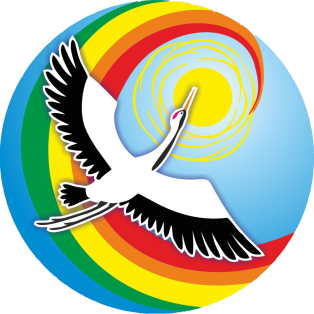 Муниципальное автономное дошкольное образовательное учреждение детский сад № 24 «Журавушка» комбинированного вида г. Искитима Новосибирской областиМуниципальное автономное дошкольное образовательное учреждение детский сад № 24 «Журавушка» комбинированного вида г. Искитима Новосибирской области633209, Новосибирская область, г. Искитим, м/р Южный, 49АТел: 8 (38343) 20005e-mail: madou24-isk@mail.ru Рабочая образовательная программа по художественно- эстетическому воспитанию с применением поли-художественного подхода Рабочая образовательная программа по художественно- эстетическому воспитанию с применением поли-художественного подхода Рабочая образовательная программа по художественно- эстетическому воспитанию с применением поли-художественного подхода Совместная деятельностьВзаимодействие с родителямиТворческие мастерские, выставки художественного творчества, создание коллективных изображений, игры- путешествия, беседы, экскурсии, просмотр презентаций, продуктивная деятельность, организация самостоятельной деятельности, обследование предметов, рассматривание картин, иллюстраций, прослушивание музыкальных произведений, иллюстрирование литературных произведений, дидактические игры.Участие в совместной деятельности, выставках, дни открытых дверей, совместные экскурсии в музей, организация виртуальных экскурсий, помощь в пополнении развивающей предметной среды.ТехнологияЦель и задачиПрограммное содержаниеИКТ (информационно- компьютерные технологии)-развитие познавательной мотивации, памяти, воображения, творчества детей;-моделирование жизненные ситуации, которые нельзя или сложно показать и увидеть в повседневной жизни;-побуждение детей к самостоятельной поисковой исследовательской творческой деятельности, включая и поиск в сети Интернет совместно с родителями.Использование компьютера, интернета, телевизора, видео, DVD, CD, мультимедиа, аудиовизуального оборудования, мультимедийного проектора, видеокамеры, электронной доски, видеофильмов и звукозаписей.Мастер- класс-обмен опытом педагогов и родителей;-повышение мастерства участников мастер-класса в процессе активного общения;-развитие творческих способностей участников; -повышение мотивации и познавательной потребности;-создание условий для индивидуального подхода к каждому участнику мастер-класса.Занятия со взрослыми, на которых демонстрируются методы и приемы эффективной работы с детьми, посещение открытых занятий педагога, круглы столы,  дискуссия по педагогическим проблемам, продуктивные виды деятельности с детьми.Игровые технологии-обогащение детей представлений и восприятий об окружающем мире;-развитие  интереса к изобразительной, музыкальной и летературной деятельности, творческого воображения, уверенности в собственных способностях.Организация повседневных наблюдений за явлениями окружающего мира; дидактические игры по изобразительному, литературному и музыкальному творчеству.Экскурсия (реальная или виртуальная)-расширение  представлений о видах и жанрах искусства;-проведение детального анализа художественных произведений;-воспитание интереса к современному и народному искусству;Проведение реальных экскурсий или виртуальных экскурсий  использованием ИКТ с детьми старшего дошкольного возраста.Технология исследовательской деятельности-развитие творческой активности, самостоятельности, готовности к альтернативным решениям, способности к логичным рассуждениям и т.д.Игры с цветом, использование разных изобразительных материалов и техник изображения, овладение разными изобразительными инструментами, создание разных изобразительных материалов.ТРИЗ-научить ребенка думать нестандартно и находить собственные решения.-развитие навыков мыслить системно, с пониманием происходящих процессов; -воспитанию у детей качеств творческой личности, способной  решать проблемы;Использование нетрадиционных способов рисования и конструирования, решение сказочных задач, проведение игр и тренингов, обучение «входить» в изображаемые обстоятельства, словесное описание  и преобразование образов и обстоятельств.Технология проектной деятельности -способствует развитию и обогащению социально-личностного опыта посредством включения детей в сферу межличностного взаимодействия. Выполнение детьми коллективных, подгрупповых или индивидуальных проектов совместно с педагогом или родителями. Оживление» картины, «вхождение, погружение в картину-вовлечение детей в совместную деятельность через включение в самостоятельное познание окружающего мира; -формирование пространственных и временных представлений; -развитие психических процессов: мышление, внимание, память, речь; -формирование умения наблюдать, анализировать, сравнивать, обобщать, делать выводыЗнакомство с правилами вхождения в картину, игровые упражнения, прием сравнения картин, составление небольших рассказов на основе визуализации.Нетрадиционные виды рисования-формирование умений создавать образы нетрадиционными материалами или инструментами;-развитие навыков экспериментирования.Рисование пальчиками, ватными палочками, ладошками, штамповка, набрызг, кляксография, монотипия, пластилинография и др.МодульТемаМладшая группаСредняя группа«Осень золотая»ОвощиЗнакомство с портретом:-презентация  фотографий детей «Это я!»;-слушание детских песенок «Антошка», «От улыбки». Природа в искусстве:-рассматривание картины А.Александровского «Осенний натюрморт»;-слушание музыки А.Вивальди «Времена года. Осень-1»;-рассказывание стихтворения Н.Светлячка «Пришел сентябрь»-нетрадиционное точечное рисование ватными палочками «Натюрморт»«Осень золотая»ФруктыПрирода в искусстве, знакомство с натюрмортом:-рассматривание фотонатюрморта; -слушание песенок: «Купите лук», «Две фасольки, три боба»;-нетрадиционное рисование печатание половинками овощей или фруктов «Мой натюрморт»Портрет в искусстве:-рассматривание картины Валентина Серова «Девочка с персиками»;-слушание:	Сергей  Рахманинов «Нежность»;-рассказывание отрывка из стихотворения А.Голенищева «Девочка с персиками»;-игры «Угадай эмоцию по фотографии», «Изобрази радость, печаль, удивление», рисунок на готовом шаблоне «Нарисуй портрет», коллективная галерея портретов.«Осень золотая»Дикие животныеПрирода  в искусстве, знакомство с пейзажем:-рассматриваниеИ.Остроухов «Золотая осень»;-слушание Т.Потапенко «Листопад»;-п/игра «Солнышко и дождик»Сказка в искусстве:-рассматриваниеВ. Васнецов «Спящая царевна»;-слушание	Рихард Вагнер «Сон в летнюю ночь»;-чтение отрывка из сказки Ш. Перро «Спящая красавица»;-игра на развитие эмоций «Разбуди!»«Осень золотая»Дикие птицыПрирода в искусстве:-рассматривание картины «Птичий двор»;-слушание: «Петушок» рнп;-опыт «Сею, сею, посеваю» (как отделить песок от пшена)Портрет в искусстве:-рассматриваниеВ. Перов «Птицелов»;-слушание	С. Рахманинов «Итальянская полька»;-чтение И. Есаулков «Птицелов»;-рисование птицы ладошкой«Человек и общество»СемьяСказка в искусстве:-рассказывание сказки «Репка», знакомство с профессией художник- иллюстратор;-рассматривание иллюстраций из сказки;-слушание русских народных мелодий «Ах, вы, сени, мои сени», «Пошла Маша во лесок»;-театр платков «Репка»Сказка в искусстве:-рассматриваниеВ. Васнецов «Иван-царевич на сером волке»;-слушание 	Ж. Бизе прелюдия к опере «Пертская красавица»;-чтение отрывка из сказки «Иван- царевич и Серый волк»;-бумагопластика «Клетка с птичкой»«Человек и общество»Детский садПортрет в искусстве:-рассматривание Б.Кустодиев «Утро»; -чтение потешки «Водичка, водичка..»;-опыт с водой «Плавает, тонет»Природа в искусстве:-рассматривание В. Поленов «Золотая осень»;-слушание	Г. Свиридов «Весна и осень» из «Метели»;-чтение стихотворения И.Бунина «Лес, точно терем расписной»;-рисование отпечатками листьев «Осенний пейзаж»«Человек и общество»ПрофессииСказка в искусстве:-рассматривание иллюстрации И.Хохлова «Кошкин дом»;  -чтение потешки «Тили-бом, тили-бом!»;-нетрадиционное рисование: печатание деталям строительного материала «Строим дом для кошки»  Портрет в искусстве:-рассматривание Б.Кустодиев «Портрет Ирины Кустодиевой с собачкой Шумкой», И.Репин «Надя»;-слушание Д.Б.Кабалевский «Три подружки: плакса, резвушка, злюка»; -рассказывание стихотворения П.Николаевой «У меня живет собака»;-д/игра «Узнай настроение по картинке»«Человек и общество»Мой домОбраз Родины в искусстве:-рассматривание фотографий с изображением  Искитима «Путешествуем по родному городу»;-слушание песни Потапенко «Праздничная»;-игра «Сложи картинку и узнай» (разрезные картинки- фото родного города)Портрет в искусстве:-рассматривание Леонардо да Винчи «Джоконда»; -слушание К.Глюк «Мелодия из оперы «Орфей и Эвридика»; -рассказывание стихотворения А.Дементьева «Я знаю, что все женщины прекрасны» (начало, конец текста);-рисование на шаблоне «Дорисуй мамин портрет»«Человек и бытовое окружение»ОдеждаОбраз Родины  в искусстве:-просмотр презентации «Девушки в русских сарафанах» (картинки);-слушание русской народной мелодии «Купала»;-рассказывание эстетической сказки «Сарафан и рубаха»;-нетрадиционное рисование гуашь «Узор на сарафане» отпечатками колпачков от фломастеровОбраз Родины  в искусстве:-рассматривание К.Маковский «Красавицы в кокошниках»;-слушание русская народная мелодия «Лебедушки»;-чтение отрывка из сказки о мертвой царевне «Свет, мой зеркальце, скажи…»;-украшение кокошника из пластилина узором из крупы и вермишели«Человек и бытовое окружение»Обувь, головные уборыОбраз Родины в искусстве:-рассматривание изображений дымковских игрушек с изображением людей;-слушание рнп «Калинка»;-рассказывание русских потешек «Из-за леса, из-за гор», «Катя, Катя маленька», «Аты- баты шли солдаты»;-рисование пальчиками «Дымковский узор» на готовой формеОбраз Родины в искусстве:-рассматриваниеБ. Кустодиев «Ярмарка»;-слушание русской народной мелодии «На русском гулянии»;-чтение стихов, зазывающих покупателей;-игра на детских музыкальных инструментах«Человек и бытовое окружение»ИгрушкиПортрет в искусстве:-рассматривание Б.Кустодиев «Чаепитие», знакомство с самоваром;-слушание рнп «Барыня»;-рассказывание русских пословиц о гостеприимстве;-тестопластика «Крендельки,бараночки»Портрет в искусстве:-рассматриваниеК. Лемох «Варька»;-слушание 	П. Чайковский «Новая кукла»;-чтение стихотворения О.Коробовой «Варька с картины К.Лемоха» (мамка с тятькой на покосе);-кукла из ложки«Человек и бытовое окружение»МебельСказка в искусстве:-рассматривание книжных иллюстраций к сказке «Три медведя»;-слушание В.Ребиков (Е.Теличеева) «Медведь»; -импровизация движений под музыку «Как мишка танцует»Портрет в искусстве:-рассматривание П.Кончаловский «Маргот танцует»,- слушание С.Майкапар «Росинки», -рассказывание стихотворения «Заиграла музыка, танцевать зовет…»-танцевальная импровизация под быструю и медленную музыку с детьми«Зимушка- зима»ЗимаПрирода в искусстве:-рассматриваниеА.А.Пластов «Первый снег»;-чтение стихотворения Л. Воронкова «Снег идёт»;-слушание песни Н.Карасевой «Зима»;-рисование снега ватными палочкамиПрирода в искусстве:-рассматриваниеС. Панасенко «Матушка Земля примеряет зимние наряды»;-слушание П. Чайковский «Вальс снежных хлопьев»;-чтение стихотворения И.Никитина «Встреча зимы»;-нетрадиционное рисование солью «Зимние деревья»«Зимушка- зима»Домашние животныеПрирода в искусстве:-рассматривание картины Н. Тархова «Козы»;-слушание «Игра в лошадки» П.Чайковский;-д/игра «Разрезные картинки: собери домашних животныхСказка в искусстве:-рассматривание Б.Ольшанский «Алеша Попович и Елена краса»;-слушание С.Рахманинов «Вокализ»;-чтение отрывка из былины про Алешу Поповича;-проект «Русские богатыри»«Зимушка- зима»Зимние забавы, новый годПрирода в искусстве:-рассматривание картины «Не боимся мороза»;-слушание:«Веселая прогулка» П.Чайковский;-чтение стихотворений о зимних детских забавах;-пальчиковая игра «Зимняя прогулка»Портрет в искусстве:-рассматриваниеК. Лемох «Родительская радость»;-слушание славянская «Ночная мелодия»;-чтение русский потешки «Потягушечки, растушечки»;-погремушка из бросового материала«Человек в окружающем мире»СтроительствоОбраз Родины в искусстве:-рассматривание матрешек;-слушание детской песенки «Матрешки»;-нетрадиционное рисование пальчиками  «Дорисуй матрешку»Сказка в искусстве-рассматривание Н. Рерих «Заморские гости»;-слушание А.Аренский «Увертюра» из балета  «Египетские ночи»;-рассказывание отрывка из сказки А,С. Пушкина «Сказка о царе Салтане» (ветер на море гуляет т кораблик подгоняет);-аппликация из  крупы «Домик» (гречка, рис)«Человек в окружающем мире»ТранспортСказка в искусстве;-рассматривание иллюстраций Е.Рачева к сказке «Рукавичка»;-слушание русской народной песни «Во саду ли, в огороде…»;-чтение отрывка из сказки «Рукавичка»;-игра «Составь узор на рукавичке» (палочки Кюизенера)Портрет в искусстве:-рассматривание Н. Богданов-Бельский «Новая сказка»;-слушание	Р. Шуман «Дед Мороз» из «Детского альбома»;-рассказывание стихотворения О.Сусловой по картине «Новая сказка» (Собрались  ребята вместе
с книжкой сказок, в этот час);-пальчиковый театр «Теремок»«Человек в окружающем мире»Дикие животные зимойПрирода  в искусстве:-рассматривание картины И.Шишкина «Зима»;-слушание музыкальной композиции «Вальс 2. снежных хлопьев» из балета «Щелкунчик» П.Чайковского;-рассказывание стихотворения В.Степанова «Зима»;-нетрадиционное рисование комком бумаги «Снежок»Сказка в искусстве:-рассматривание картиныВ. Васнецова «Снегурочка»;-слушание музыки	П. Чайковского «Фея Серебра» из балета «Спящая красавица»;-рассказывание отрывка из русской народной сказки «Снегурка»;-ниткография «Чудесные цветы»«Человек в окружающем мире»Птицы дикие и домашниеОбраз Родины в искусстве:-рассматривание презентации: посуда, игрушки, разделочных доки, шкатулки, украшенные Городецкой росписью, с демонстрацией работы мастеров;-слушание русских народных мелодий;-разрезные картинки: изделия городецкой росписиПортрет в искусстве:-рассматривание картиныВ. Маковского «Девочка с гусями»;-слушание 	русской народной мелодии «Не шей ты мне, матушка, красный сарафан»;-рассказывание потешки «Гуси»;-нетрадиционное рисование  акварелью на ткани «Птицы»«Человек в окружающем мире»Комнатные растенияПрирода в искусстве:-рассматривание презентации «Натюрморты с фиалками»;-слушание русской народной мелодии «Маков цвет»;-рисование штампиками из фтулок  «Яркие цветы»Сказка в искусстве:-рассматривание картиныИ. Билибина «Баба Яга в ступе»;-слушание музыки	А. Лядова «Баба Яга»;-рассказывание отрывка из русской народной сказки «Баба Яга»;-подвижная игра «Баба яга»«Я- человек»ЧеловекПортрет в искусстве:-рассматривание картины Ф.Сычкова «Зимние забавы»;-слушание русской народной мелодии «Масленница»;-рассказывание стихотворения М. Клоковой- Лапиной «Голубые санки»;-танцевальная игра в парах «Саночки»Портрет в искусстве:-просмотр презентации «Семейные портреты: З.Серебрякова «За обедом», П.Лучинова «Семья», Н.Богданов- Бельский «Чаепитие»;-слушание Г.Свиридов «Ласковая просьба»;-рассказывание стихотворения «Семья- это мы!»;-сюжетно- ролевая игра «Семья»«Я- человек»Я и мое телоСказка в искусстве:-рассматривание иллюстраций Е.Рачева к русской народной сказке «Маша и медведь»;-слушание русской народной мелодии «Во саду ли, в огороде…»;-рассказывание отрывков из сказки;-дидактическая игра «Собери героев сказки» (Три медведя, Репка, Рукавичка, Колобок)Сказка в искусстве:-рассматривание картиныИ. Репина «Садко»;-слушание музыкиН. Римский- Корсаковвступление к опере «Садко» («Океан. Море синее);-рассказывание отрывка из стихотворения Елены Казанцевой «Садко»: «Момент изображен здесь интересный»;-игра «Угадай, какой инструмент играет?»«Я- человек»Мамин праздникПортрет в искусстве:-рассматривание презентации с фотографиями мам;-слушание И.С. Бах. Сюита для виолончели №1, Соль мажор, прелюдия;-рассказывание рассказа В.Сухомлинского «Самые ласковые руки»;-нетрадиционное рисование ладошками «Тюльпан»Сказка в искусстве:-рассматривание картиныВ. Васнецова «Аленушка»;-слушание музыки	Ж. Массне «Элегия»;-рассказывание стихотворения Белый Филин «Ой, кручинится, ой, печалится о судьбе своей девица красная»;-игра «Оживи картину» (в группах)«Я- человек»Моя семьяПортрет в искусстве:-рассматривание семейных фотографий;-слушание  Salt «Velvet Gloss» ;-рассказывание стихотворения «Мама с папою под ручку»;-пальчиковая игра «Ра, два, три, четыре, кто живет у нас в квартире?»Образ Родины  в искусстве:-рассматривание картиныВ. Васнецова «Богатыри»;-слушание музыки М.Мусорского «Богатырские ворота»;-рассказывание отрывка из стихотворения Романа Перфилова «Богатыри»;-проект «Русские богатыри»«Человек и окружающий мир»Посуда, продукты питанияОбраз Родины в искусстве:-просмотр презентации «Изделия из бересты» (экспонаты Искитимского  музея);-слушание русских народных мелодий на гуслях;-рассказывание сказки о березке (приложение);-игра «Чудесный мешочек» (шишки, желуди, веточки)Сказка в искусстве:-рассматривание картины В. Васнецова «Ковер-самолет»;-слушание музыки Иоганна Баха «Шутка»;-рассказывание стихотворения Елены Казанцевой «Ковер-самолет»;-аппликация из ткани в лоскутной технике «Волшебный ковер»«Человек и окружающий мир»Дикие и домашние животныеПрирода в искусстве:-рассматривание картины И.Шишкина «Утро в сосновом бору»;-слушание: «Медведь» Е.Тиличева;-танцевальная импровизация «Мишка ходит, зайка скачет»Портрет  в искусстве:-рассматривание картиныВ. Маковского «Пастушки»;-слушание 	русской народной мелодии; «Веселый пастушок»;-рассказывание стихотворения П.Савилова «Пастушки» (лето в разгаре. Лесная опушка)-игра «Оркестр зверей»«Человек и окружающий мир»Морские обитателиПортрет в искусстве:-рассматривание картины А. Аверина «Дети на берегу Черного моря»;-слушание музыки А.Глазунова из балета «Раймонда», прелюдия и вариация;-рассказывание стихотворения В.Лунина «О чем грустят кораблики?»;-опыты с водой «Какая бывает вода?»Сказка в искусстве:-рассматривание картины Б. Ольшанского «Иван-вдовий сын»;-слушание музыки М. Мусоргского «Богатырские ворота» («Картинки с выставки»);-рассказывание отрывка из русской народной сказки «Битва за Калинов мост»;-богатырские игры: перетягивание каната, бой подушками«Человек и окружающий мир»ТранспортОбраз Родины в искусстве:-рассматривание фотографии с изображением улиц и транспорта родного города;-слушание песни (минус) «Машинка» Кукутики;-рассказывание стихов на тему «Транспорт» В.Мирясовой;-подвижная игра «Красный, желтый, зеленый»Природа в искусстве:-рассматривание картиныИ. Левитана «Март»;-слушание музыки Я. Сибелиуса «Серенада дальних холмов»;-рассказывание стихотворения Г. Новицкая «Марту дремлется легко»;-рисование по мокрому листу «Первые цветы»«Весна- красна»Растения веснойПрирода в искусстве: -рассматривание В.Бычков «Сирень»; -слушание С.Майкапар «Весною»;-чтение стихов о сирени;-рисование ветки сирени комочком салфеткиОбраз Родины в искусстве:-рассматривание картиныБ. Ольшанского «Берегиня»	;-слушание музыки П. Чайковского «Озеро в лунном свете» из балета «Лебединое озеро»;-рассказывание стихотворения М. Василенко «Берегиня»;-мастер- класс «Оберег из ткани»«Весна- красна»Животный мир веснойПрирода  в искусстве:-рассматривание картиныА. Саврасова «Грачи прилетели»;-слушание музыки Ф. Шопена «Весенний вальс»;-рассказывание стихотворения О. Костиной «Гости весны»;-игра «Угадай птиц по голосу»Портрет в искусстве:-рассматривание картиныН. Богатова «Пасечник»;-слушание музыки И. Брамса Симфония №3;-рассказывание стихотворения А. Марковой «В уютном местечке пчелиного рая»;-проект о пчелах«Весна- красна»Птичий базарПрирода  в искусстве:-рассматривание филимоновских свистулек;-слушание песенок- веснянок; -нетрадиционная аппликация «Птичка» украшение из крупыПрирода в искусстве:-рассматривание картиныА. Саврасова «Распутица»;-слушание музыки	Лео Делиб «На цыпочках»;-рассказывание стихотворения А. Барто «Распутица»;-нетрадиционное рисование кляксография «Дерево»«Наша страна»ВеснаПрирода в искусстве:-рассматривание картиныИ. Левитана «Большая вода»	;-слушание музыки С. Рахманинов «Весенние воды»;-рассказывание стихотворения Ф. Тютчева «Весенние воды»;-нетрадиционное рисование воскография (восковые мелки и акварель) «Рыбки в воде»	Портрет в искусстве:-рассматривание картиныК. Маковского «Дети, бегущие от грозы»;-слушание музыки А.Вивальди «Времена года. Лето Гроза»;-рассказывание стихотворения К.Костецкой «Дети, бегущие от грозы» ( Все напряглось сторожко, опасливо кругом);-рисование восковыми мелками и акварелью «Гроза»;-нетрадиционное точечное рисование ватными палочками «Цветущая ветка яблони»«Наша страна»Наш городОбраз Родины в искусстве:-рассматривание картин и фото пейзажей родного города;-слушание П.Чайковский «Весенняя прогулка»;-чтение стихов о родном городе;-коллективный коллаж аппликация «Мой город»Природа  в искусстве:-рассматривание картиныИ. Шишкина «Дубовая роща»;-слушание музыки К. Сен-Санс «Кукушка в глубине леса» (из «Карнавала животных»);-рассказывание стихотворения Т. Белозеров «Кукушка»;-бумагопластика оригами «Птичка»«Наша страна»Сад, огородПрирода в искусстве:-рассматривание картиныИ.Машкова  «Натюрморт. Фрукты на блюде (синие сливы);-слушание музыки А.Моцарта «Рондо си мажор» (к 617)-рассказывание стихотворения Н.Довженко «Ешьте овощи и фрукты»;-игра «Узнай на вкус»Портрет в искусстве:-рассматривание картины Н. Богданов-Бельский «Виртуоз»;-слушание  русской народной мелодии на балалайке «Светит месяц»;-рассказывание стихотворения по картине «Русь раздольная, родная, день погожий средь берез»;-игра на детских музыкальных инструментах«Наша страна»Ах, лето!Природа в искусстве:-рассматривание картины И.Левитана «Июньский день»;-слушание музыки П.Чайковского «Времена года.Июнь. Баркарола»;-рассказывание стихотворения С.Дрожжина «Все зазеленело»;-нетрадиционноерисование разноцветными мыльными пузырями «Цветущий луг»Сказка в искусстве:-рассматривание картиныВ. Васнецов «Царевна-лягушка»;-слушание музыки А. Даргомыжского «Славянский танец» из оперы «Русалка»;-рассказывание отрывка из русской народной сказки «Царевна-лягушка» (танец царевны);-танцевальная импровизация под разную музыкуМодульТемаСтаршая группаПодготовительная группа«Осень золотая»До свидания, лето, здравствуй, осень!Природа в искусстве:-рассматривание картины И. Левитана «Золотая осень»;-слушание музыкиП. Чайковского «Октябрь. Осенняя песнь» (из цикла «Времена года»);-рассказывание стихотворения К. Бальмонта «Осень»;-составление загадок про осень (ТРИЗ)Природа в искусстве:-рассматривание картин И Левитана «Золотая осень. Слободка», В.Поленова «Золотая осень»;-слушание музыки А.Вивальди «Осень»;-рассказывание стихотворения М.Лермонтова «Осень»;-рисование кляксография с трубочкой «Дерево», поролоновая губка «Осенние листья»«Осень золотая»Дары осениПрирода в искусстве:-рассматривание картины И. Шишкина «Рожь»;-слушание русской народной мелодии «Над полями, да над чистыми»;-рассказывание стихотворения А. Усачева «Рожь»;-эксперименты с мукойПрирода в искусстве:-рассматривание картин К.Петров-Водкин «Яблоки на красном фоне», П.Кончаловский «Яблоки на столе у печки»;-рассказывание отрывка из сказки «О мертвой царевне» (про яблоко)«Осень золотая»Кладовая лесаПортрет в искусстве:-рассматривание картиныА. Пластова «Летом»;-слушание музыки П. Чайковский «Июль. Песнь косаря» (из цикла «Времена года»);-рассказывание отрывка из стихотворения А.Марковой по картине ( «Под сенью берез грибники отдыхают»);-обрывная аппликация «Грибы»Природа в искусстве:Рассматривание Е.Волков «Октябрь», Н.Осенев «Октябрь»; -слушание музыки М.Глинка «Вальс фантазия»;-рассказ И.Соколова-Микитова «Осень»; -рисование монотипия «Осенний лес на берегу реки»«Осень золотая»Энциклопедия домашних животных-рассматривание Дымковских игрушек с изображением домашних животных;-слушание русской народной мелодии «Летят утки»;-рассказывание сказки «Козлик- золотые рожки» (приложение);-симметричное вырезание фигурки козлика и расписывание пальчиками, ватными палочками в Дымковской техникеСказка в искусстве:-просмотр презентации «Богородские игрушки»;-слушание русской народной мелодии «Вдоль да по речке»;-рассказывание стихотворения О.Киселевой «Богородская игрушка»;-проект «Народные игрушки России»«Человек и общество»Птичий дворПортрет в искусстве:-просмотр презентациикартин Дональда Золана из серии «Дети и домашние птицы»;-слушание музыкиМ.  Мусоргского «Балет невылупившихся птенцов»;-рассказывание стихотворения Н. Бацановой «Птицы» (ой, как много в мире птиц);-игра малой подвижности «Где спряталась птичка?» (поиск игрушки или картинки в помещении группы)Сказка в искусстве:-рассматривание книжных иллюстраций М.Митурича к сказке К.Чуковского «Муха- Цокотуха»;-слушание фрагмента из оперы «Муха- Цокотуха» М.Красева;-чтение отрывков из сказки К.Чуковского «Муха- Цокотуха»;-инсценировка отрывков из сказки«Человек и общество»Неделя высокой модыПортрет в искусстве:-рассматривание картины К.Маковского «Боярышня у окна»;-слушание русской народной мелодии «Вдоль по улице»;-рассказывание отрывка из стихотворения В.Садовника «Русская красавица»;-нетрадиционная аппликация из цветной бумаги «Русская красавица» (бумага сложенная гармошкой)Портрет в искусстве:-рассматривание А.Шилов «Машенька Шилова»; -слушание Ф.Шуберта «Скерцо»; -чтение С.Черный «Про девочку, которая нашла своего мишку», -рассказы детей о своих любимых игрушках, выставка «Любимая игрушка»«Человек и общество»Фабрика мебелиОбраз Родины в искусстве:-просмотр презентациикартины С.Ю. Жуковского «Гостиная с роялем», В. Ван Гога «Спальня в Арле», А.П. Костылева «Русская кухня», И.Э. Грабаря «Неприбранный стол»;-слушание музыки Э. Грига «Ноктюрн»;-рассказывание стихотворения И. Есаулкова по картине С. Жуковского «Картина с роялем» (со слов: Здесь тепло, уютно.
Видно, на рояле
Только что Шопена
иль Кюи играли); отрывка из стихотворения О.Курузовой  по картине «Русская кухня» (начало:Сдобные ватрушки, расстегаи, плюшки в России с давних пор пекли!);отрывок из стихотворения Б.Ханина по картине «Неприбранный стол» (со слов  «Недавно здесь ещё сидели люди: не убрана посуда и еда);-проект «Моя комната»Портрет в искусстве:-просмотр презентации«Работы В. Серова: портреты графини Мусиной-Пушкиной, Зинаиды Юсуповой»;-слушание музыки Ф.Шопена «Весенний вальс»;-рассказывание отрывка из стихотворения М.Бескубской «Улыбка женщины»;-нетрадиционная аппликация «Необычный портрет» (украшение нарисованного портрета цветами)«Человек и общество»Федорино гореПрирода в искусстве:-рассматривание картин И.И. Машкова «Снедь московская. Хлебы», А. Соловьева «Натюрморт с красной скатертью», «Натюрморт с дыней», «Натюрморт десертный», К. Коровина «За чайным столом»;-слушание музыки А.Скрябина «Прелюдия ля минор №2»;-рассказывание стихотворений В.Степанова «Вкусная мука», А.Мироненко «На завтраке» ( 1, 2 столбик);-нетрадиционное графическое рисование горизонтальными и вертикальными линиями «Натюрморт»Природа в искусстве:-презентация«Работы художника И. Грабаря«Груши на синей скатерти»«Перебранный стол»«Утренний чай»«Утренний чай №1»;-слушане музыки В.Моцарта «Рондо си мажор»;-рассказывание стиховорения Е.Славянка «Я приглаша Вас на чай…»;-проект «Традиции русского чаепития»«Человек и бытовое окружение»Бытовые электроприборыОбраз Родины в искусстве:-рассматривание картины В. Кривенко «Утюги»;-слушание русской народной мелодии «Дубинушка»;-рассказывание стихотворения Т.Вишняковой «Утюг»;-игра «Какая картина?» (выбрать определение из пары слов);-проект «Из истории утюга»Портрет в искусстве:-рассматривание картины В.Максимова «Мальчик- механик»;-слушание русской народной мелодии «Во кузнице»;-рассказывание стихотворения И.Миролюбовой «Живут в России чудо- мастера»;-мастерская «Умелые ручки» поделки из подручных материалов«Человек и бытовое окружение»Моя семья- моя радостьПортрет в искусстве:-рассматривание картины А.Ржевской «Веселая минутка»;-слушание русской народной мелодии «Смоленский гусачок»;-рассказывание стихотворения К.Митяевой к картине «Веселая минутка»;-тестопластика «Рамка для фотографии» (бросовый материал для украшения)Портрет в искусстве:-презентация «Семейные портреты»:И.Глазунов «Семья художника», К.Маковский «Семейный портрет», И.Репин «Семейный портрет Деларовых», К.Брюллов «семья итальянца»;-слушание музыки Л.Бетховена «К Элизе» (1, 2 часть);-рассказывание стихотворения А.Шибаева «Что может быть семьи дороже?»;-составление гениалогического дерева семьи«Человек и бытовое окружение»Наш город- наша странаОбраз Родины в искусстве:-рассматривание  картин  И. Сурикова «Вид на Кремль», «Церковь», И. Шишкина;-слушание песни С.Лемешева «Это Родина моя»;-рассказывание стихотворения Л.Дерягиной «Москва- столица России»;-проект «Моя Родина-Россия»Портрет в искусстве:-рассматривание картины В.Васнецова «Баян»;-слушание русской народной мелодии на гуслях;-рассказывание стихотворения С.Гасановой «Песни его слушали повсюду»;-игра «Какой народный инструмент играет?»«Человек и бытовое окружение»Азбука профессийПортрет в искусстве:-рассматривание   картин С. Грибкова «Водовоз», С. Скачкова «Бондарь», М. Клодта «Шорник», И.Репина «Бурлаки»;-слушание казачьей народной песни «Любо, братцы, любо»;-рассказывание о забытых профессиях;-картина «Чеканка» из фольгиПортрет в искусстве:-рассматривание картин В.Тропинина «Кружевница», И.Репина «Пахарь»;-слушание русской народной мелодии «Во поле березка стояла»;-рассказывание стихотворения Г.Котенко «Кружевница», Е.Гезиной «Пахарь»;-мастер-класс совместно с родителями «Поделки из ниток и пряжи»«Зимушка- зима»Мой любимый детский садПортрет в искусстве:-просмотр презентации картинА. Венецианова «Крестьянские дети в поле», И. Прянишникова «Дети на рыбалке», Ю. Кротова «Мои куклы»;-слушание музыки П.Чайковского из «Детского альбома»: «Песня жаворонка», «Русская песня», «Новая кукла»;-рассказывание стихотворения И.Бунина «Детство»;-проект «Чем я люблю заниматься»Сказка в искусстве:-презентация «Русские сказки»работы художника Ю. Васнецова(книжные иллюстрации);-слушание музыки «В гостях у сказки» (вступление);-рассказывание стихотворения «Для чего нужны нам сказки?»;-коллективное сочинительство сказки по цепочке«Зимушка- зима»Зимние картинкиПрирода в искусстве:-просмотр презентации картин Е.Карповой «Русская зима», «Мягкая зима», «Домик в чаще леса», «В зимнем бору»,А.Коробкина «Зимняя дорога»;-слушание музыки П.Чайковского «Зимние грезы»;-рассказывание стихотворения И.Сурикова «Зима»;-рисование солью «Зимний пейзаж»Природа в искусстве:-рассматривание картины Ю.Клевера «Закат солнца зимой»;-слушание музыки П.Чайковского «Зимний лес»;-рассказывание стихотворения Л.Федорчак «Зимний лес»;-нетрадиционное рисование клеем ПВА и акварелью «Зимний лес»«Зимушка- зима»Мир животныхПрирода в искусстве:-просмотр презентации «Зимние пейзажи с животными»;-слушание музыки П.Чайковского «Декабрь»;-рассказывание стихтворения А.Усачева «Снежная книга»;-нетрадиционное рисование гуашью и вилкой «Дикие животные»Образ Родины в искусстве:-презентация «Народная роспись «Гжель»;-слушание русской народной мелодии «Выйду ль я…»;-рассказывание легенды- сказки «Откуда в Гжели синий цвет?»;-проект «Народная русская роспись»«Человек на планете Земля»Зимующие птицыСказка в искусстве:-просмотр презентации картин И.Билибина «Иллюстрация к сказке об Иване- царевиче, Жар- птице и Сером волке», И.Глазунова «Жар- птица», В.Королькова  «Птица- туча», Н.Кочергина иллюстрации к сказке «Деревянный орел»;-слушание музыки И Стравинского к балету «Жар- птица» (танец Жар- птицы);-рассказывание стихотворения «Птица чудная она вся из пламени огня…»;-коллективная работа «Украсим Жар- птицу волшебными перьями»Природа в искусстве:-рассматривание картиныИ.Грабарь «Февральская лазурь»;-слушание музыки П.Чайковского «Времена года. Декабрь. Святки»;-рассказывание стихотворения С.Есенина «Белая береза»;-нетрадиционное рисование белой гуашью с помощью крышки от диска или мультифоры «Березка»«Человек на планете Земля»Зимние забавы, новогодний карнавалПортрет в искусстве:-рассматривание картины Е.Рыбаковой «Елка в деревне»;-слушание музыки А.Лядова «Музыкальная табакерка»;-рассказывание стихотворения А.Усачева «Откуда приходит новый год?»;-рисование поролоновой губкой вокруг силуэтов предметов «Новогодние игрушки»Портрет в искусстве:-рассматривание картины В.Сурикова «Взятие снежного городка»;-слушание музыки в исполнении оркестра русских народных инструментов имени Некрасова «Русская зима»;-рассказывание стихотворения А.Прокофьева «Как на горке, на горе…»;-проект «Зимние забавы»«Человек на планете Земля»СтроительствоПрирода в искусстве:-рассматривание керамических статуэток с изображением людей или животных; просмотр презентации «Скульптура» (станковая, монументальная, малых форм);-слушание музыки В.А.Моцарта «Маленькая ночная серенада» (аллегро);-пластический этюд «Игра в скульпторов»Образ Родины в искусстве:-презентация «Памятники русской архитектуры:колокольня Ивана Великого в Москве, Архангельский собор в Москве, Китай- город в Москве, Нижегородский кремль, Тульский кремль, Коломенский дворец;-слушание музыки М.Мусоргского «Картинки с выставки: богатырские ворота»;-рассказывание стихотворения Н.Демьяненко «Старинные здания»;-нетрадиционная аппликация здания из крупы «Человек на планете Земля»Ездит, плавает, летаетПрирода в искусстве:-рассматривание картин И.К.Айвазовского «Морской пейзаж», «Шторм. Парусник», «Корабль среди бурного моря», «Девятый вал»;-слушание музыкиА.Вивальди «Шторм»;-рассказывание стихотворенияМ. Генина «Морю живется несладко на свете»;-нетрадиционное рисование акварель и соль «Морской пейзаж»Портрет в искусстве:-рассматривание картины К.Маковского «Святочное гадание»;-слушание русской народной  мелодии «На речке на быстрой» (минус);-рассказывание отрывка из стихотворения В.Жуковского «Светлана»;-проект «Русские святочные  традиции» «Человек на планете Земля»Путешествие по глобусу (человек на планете Земля)Природа в искусстве:-рассматривание картиныИ.Шишкина «На севере диком»;-слушание музыкиЭдварда Грига«Песня Сольвейг»;-рассказывание стихотворения М. Лермонтова «На севере диком»;-кляксография «Дерево»Сказка в искусстве:-презентация «Иллюсрации Ю.Васнецова, Е.Рачева, И.Билибина к русским народным сказкам и потешкам;-слушание русских народных мелодий «Ах вы, сени», «Калинка»;-рассказывание пословиц и поговорок о сказке;-нетрадиционное рисование ладошкой «Сказочные герои» (птицы, рыбы, бабочки)«Человек на планете Земля»Животные на планете ЗемляПрирода в искусстве:-презентация картин или фотографий с изображением льва, антилопы, черепахи, слона, кенгуру;-слушание музыкиК. Сен-Санса «Карнавал животных» («Королевский марш льва», «Антилопы», «Черепахи», «Слон», «Кенгуру»);-рассказывание стихотворений Е.Жуковской «Лев», С.Колодобской «Антилопа», В.Гафта «Черепаха», Д.Гулиа «Слон», В.Храброва «Кенгуру»;-поделки оригами «Зоопарк: дикие животные»Портрет в искусстве:-рассматривание картиныФ.Решетникова «Опять двойка»;-слушание детской песни «Двойка в дневнике» (Э.Мошковская, Б.Шнапер);-рассказ В.Сухомлинского «Цветок или волчья пасть»;-игра «Оживи картину»«Человек на планете Земля»Человеки планета(подводный мир)Портрет в искусстве:-рассматривание скульптуры Эдварда Эриксона «Русалочка» (город Копенгаген);-слушание музыкиЕ.Крылатова «Подводное царство» из фильма «Русалочка»;-рассказывание стихотворения Н. Гумилева «У русалки»;-пластилинография «Подводный мир» (кружевной пластилин спиралью)Природа в искусстве:-рассматривание картины М.Айвазовского «Волна»; -слушание музыки  Ф.Пулент «Концерт для органа, струнных и литавр»; -рассказывание стихотворения И.Мордвиновой «Накрыла штормовой волной»;-нетрадиционное рисование акварелью и восковыми мелками «Морской пейзаж»«Я- человек»Наши защитникиПортрет в искусстве:-рассматривание картины П.Корина «Александр Невский»;-слушание музыки А.Глазунова «Марш на русскую тему»;-рассказывание стихотворения Р.Перфилова «Богатыри»;-человечек из фольгиПрирода в искусстве:-рассматривание картины Ф.Васильева «Деревня»;-слушание музыки М.Мусоргского «Рассвет на Москве» из оперы «Хованщина»;-рассказывание стихотворения А.Борисенко «Что такое деревня?»;-коллективная работа «Деревенская улица» из бумажных трубочек«Я- человек»Я и мое телоПортрет в искусстве:-рассматривание картиныВ.Серова «Дети»;-слушание музыки Ф.Шопена «Ноктюрн» (ор 9 №3);-рассказываниестихотворения Н.Самоний «О мечте голубой»;-видео- флешмоб «Я мечтаю о …»Портрет в искусстве:-рассматривание картины П.Грузинского «Масленница»;-слушание русской народной мелодии «Эх, масленица!»;-рассказывание стихов «Встреча масленицы»;-проект «Масленичная неделя»«Я- человек»Мамин праздникПортрет в искусстве:-рассматривание картиныР.Санти «Сикстинская мадонна»;-слушание музыки Ф. Шуберта «Аве Мария»;-рассказывание стихотворения«Однажды в мирный, теплый день апреляявилась воплощеньем красоты»;-игра «Запомни позы»Портрет в искусстве:-рассматривание картиныМ.Самсонова«Сестрица»;-слушание музыки «Землянка» (минус);-рассказывание стихотворения Т.Тан «Война! Все силы- для победы!»;-проект «Женщины на войне»«Я- человек»Я и мои праваПортрет в искусстве:-рассматривание картины В. Г. Перова «Тройка»;-слушание музыки Г. Свиридова «Метель. Зимняя дорога»;-рассказывание стихотворения П. Савилова «Тройка»;-подвижная игра- эстафета «Спасатели»Портрет в искусстве:-рассматривание картины Н.Богданова-Бельского «Ученицы»;-слушание музыки П.Чайковского «грустная песенка»;-рассказывание стихотворения И.Скородумовой «Сельская школа»;-игра- викторина «Сказочные права»«Человек и окружающий мир»Весна- краснаПрирода в искусстве:
-рассматривание картиныК.Крыжицкого «Ранняя весна»;-слушание музыкиЛюдвига ван Бетховена«Соната № 17» («Буря»);-рассказывание стихотворения Л.Акима «Долго шла весна тайком»;-нетрадиционное рисование монотипия «Весенний пейзаж у реки»Природа в искусстве:-рассматривание картины К.Крыжицкого «Ранняя весна»;-слушание музыки П.Чайковского «Времена года. Март»;-рассказывание стихотворения И.Есаулкова к картине «Ранняя весна»;-нетрадиционная аппликация пластилином «Ветка вербы»«Человек и окружающий мир»Животный мир веснойПортрет в искусстве:-рассматривание картиныВ. Перова «Охотники на привале»;-слушание музыкиДж. Россини «Тарантелла»;-рассказывание стихотворенияАндрея Усачева«Охотники на привале»;-игра «Оживи картину»Сказка в искусстве:-рассматривание изображений зайца у разных художников: Ю А Васнецова (потешки, русские народные сказки),Е.И. Чарушина;-слушание музыки В.Моцарта «Романс»;-рассказывание стихотворения В.Берестова «Зайчик»;-нетрадиционная аппликация из ваты «Зайчик»«Человек и окружающий мир»Птичий базарПортрет в искусстве:-рассматривание картрныМ. Врубеля «Царевна Лебедь»;-слушание музыкиК.Сен-Санса «Лебедь»;-рассказывание отрывка из сказкиА.С.Пушкина «Сказка о царе Салтане»;-нетрадиционная аппликация из крупы «Птицы»Природа в искусстве:-рассматривание картины А.Сепанова «Журавли летят»;-слушание музыки А.Вивальди «Времена года. Весна»;-рассказывание сказки «Как Весна Зиму поборола»;-нетрадиционная аппликация из ватных дисков и соломинки «Аист»«Человек и окружающий мир»КосмосПрирода в искусстве:-рассматривание серии картинА.Леонова «Над Черным морем», «Выход в открытый космос», «Вблизи Луны», «Лунный вездеход»;-слушание музыки группы «Зодиак»;-рассказывание стихотворения О.Ахметовой «В космосе так здорово!»-нетрадициооное рисование ниткография «Космические цветы»Природа в искусстве:-просмотр презентации «Дети рисуют космос»;-слушание музыки группы Спейс «Magic Fly»;-рассказывание стихотворения Е.Мельникова- Кравченко «Стану космонавтом я»;-рисование на мокром листе «Земля  иллюминаторе»   набрызг«Весна- красна»Растения веснойПрирода в искусстве:-рассматривание картины А.Куинджи «Березовая роща»;-слушание музыкиС. Прокофьев «Утро» (из балета «Ромео и Джульетта);-рассказывание стихотворенияА.Прокофьев «Люблю березку русскую»;-объемная поделка из пластилина на картонной основе «Весенние березки»Природа в искусстве:-рассматривание картины П.Кончаловский «Сирень в корзине»;-слушание музыки П.Чайковского «Адажио»;-рассказывание стихотворения С.Мельниковой «Букет сирени»;-изображение шариками из пластилина «Ветка сирени»«Весна- красна»Эти удивительные насекомыеПортрет в искусстве:-рассматривание картины И. Репина «Стрекоза»;-слушание музыки В. Моцарта «Маленькая ночная серенада»;  -рассказывание стихотворения Н.Носовой «Стрекоза. Верочке Репиной» (Бесстрашная пеструшка- стрекоза, что с высоты полета птицы?);-танцевальная импровизация «Стрекозки»Портрет в искусстве:-рассматривание картины В.Маковского «Рыбачки» -слушание музыки В.Моцарта «Концерт №2 до мажор рондо аллерго»;-рассказывание стихотворения Л.Зиминой «Рыбалка»;-тестопластика «Золотая рыбка»«Весна- красна»Мы живем в РоссииОбраз Родины в искусстве:-просмотр презентации картин В.Поленова «Московский дворик», К. Юон «Старая Москва», К.Крыжицкий «Звенигород»;-слушание музыки «Земля моя родная» (минус песни);-расскаывание стихотворения В.Степанова «Россия»;-проект «Моя Родина»Образ Родины в искусстве:-презентация «Золотая хохлома»;-слушание русской народной мелодии «Вился голубь»;-рассказывание стихотворения П.Синявского «Хохломская роспись»;-проект «Хохломская роспись»День ПобедыОбраз Родины в искусстве:-просмотр презентации сфотографиями парада Победы  1945 года;-слушание песни «Священная война»;-нетрадиционная техника граттаж «Салют»Портрет в искусстве:-рассматривание картиныИ.Лактионова «Письмо с фронта»;-слушание песни «Журавли» (минус);-рассказывание стихотворения «Привет, родная, снова передыщка, и пули не свистят над головой»;-мастер- класс «Фронтовое солдатское письмо»Наш город веснойОбраз Родины в искусстве:-просмотр презентации «Искитим: прошлое и настоящее»;-слушание музыки «С чего начинается Родина» (минус);-коллективный коллаж «Улицы моего города»Образ Родины в искусстве:-фотопрезентация «Весна на улицах Искитима»;-слушание музыки Ф.Шопена «Весенний вальс»;-рассказывание стихотворения А.Лиховского «Город с большими домами»;-проект «Я люблю свой город за …»Сад, огород/Мы идем в школуПрирода в искусстве:-рассматривание натюрморта И.Хруцкого  «Цветы и плоды»;-слушание музыки И.С.Баха «Шутка»;-рассказывание стихотворения И.Есаулкова «Натюрморт»;-обрывная аппликация «Натюрморт»Портрет в искусстве:-рассматривание картины В.Маковского «В сельской школе»;-слушание музыки Ф.Й.Гайдна «Серенада»;-рассказывание отрывка из рассказа Л.Н.Толстого «Филиппок»;-нетрадиционное рисование масляными мелками на наждачной бумаге «О чем я мечтаю»Ах, лето!Природа в искусстве:-рассматривание картины И.Левитана «Лето»;-слушание музыки А.Вивальди «Лето 2»;-рассказывание стихотворения М.Ивенсена «Лето»;-натрадиционное рисование разноцветными мыльными пузырями «Цветочная полянка»Природа в искусстве:-рассматривание картины И.Шишкина «Дорога во ржи»;-слушание русско народной мелодии «Степь, да степь кругом»;-рассказывание стихотворения Э.Венца «Вьется пестрая лента дороги»;-нетрадиционная аппликация нарезанными шерстяными нитками «Русское поле»«Уголок творчества»«Мини- музей»Центр книги «Детская библиотека»Центр театрализованной деятельности «Антошка»Дидактический компонентПрезентации по художественно- эстетическому развитию, дидактические игры, альбомы с иллюстрациями художников, наглядный материал по прикладному искусству. Альбомы «Русский костюм», альбомы из истории русского костюма, мебели, игрушек, посуды, наборы открыток.Портреты поэтов и писателей, книги по разным темамАльбомы «Виды театров», «Театральные профессии», фонотека с музыкальными произведениями, аудиосказками.Стимулирующий компонентМатериал для изобразительной продуктивной  деятельности: кисточки, карандаши, фломастеры, краски, пластилин, штампы для печатания, коктейльные трубочки, клей, ватные палочки, бумага разного качества, вата, синтепон, бросовый, природный, декоративный материал, шаблоны и трафареты, разрезные картинки.Макет «Русская изба», предметы русского и советского быта, указка для сюжетно- ролевой игры «Экскурсия».Атрибуты для сюжетно- ролевой игры «Библиотека», каталог с формулярами, книжки- самоделки, игры по литературным произведениям.  Музыкальные инструменты, цветные ленточки, разные виды театров, декорации, резиновые игрушки, одежда для ряжения, раскраски по сказкам, игры по сказкам, разрезные картинки.Информационно- просветительскаяИнтерактивнаяТрадиционная-нетрадиционная-использование стендов, стеллажей для демонстрации работ по изобразительной деятельности с последующим индивидуальным комментированием результатов детской деятельности;-демонстрация фотоматериалов совместной деятельности педагогов с детьми с комментированием результатов детской деятельности;-стендовые консультации;-выпуск буклетов, информационных листов, памяток;-педагогические беседы-проведение 1 раз в квартал литературной гостиной, поэтического вечера с воспитанниками, совместной деятельности, экскурсии в музей, викторин совместно с родителями;-анкетирование, интервьюирование родителей для установление обратной связи во взаимодействии ДОУ и семьи;-проведение открытых занятий, дня открытых дверей;-недописанный тезис актуальная тема для обсуждения на собрании или тематической консультации;-детско- родительские проекты;-выступления воспитанников детского сада-родительские собрания;-творческая гостиная;-круглый стол;-дискуссия;3-4 года4-5 лет5-6 лет6-7 лет-способен воспринимать музыкальные, изобразительные, литературные произведения;-эмоционально откликается на предметы искусства:-осваивает нетрадиционные техники изображения.-может определить характер или настроение литературного произведения, картины и музыки;-может рассказать о своих впечатлениях при ознакомлении с предметами искусства;-владеет техническими навыками и умениями в нетрадиционных изобразительных техниках;-проявляет творчество и инициативу в разных видах деятельности: изобразительной, музыкальной, двигательной, театрализованной.-имеет представление о связях между разными видами искусства, о связи искусства с реальным миром;-освоил разнообразные нетрадиционные техники, способен самостоятельно их применять;-проявляет творчество и инициативу в разных видах деятельности: изобразительной, музыкальной, двигательной, театрализованной;-рассказывает о впечатлениях, которые вызвали предметы искусства, высказывает свою точку зрения, задает вопросы.-имеет представление о связях между разными видами искусства, о связи искусства с реальным миром;-освоил разнообразные нетрадиционные техники, способен самостоятельно их применять;-проявляет творчество и инициативу в разных видах деятельности: изобразительной, музыкальной, двигательной, театрализованной;-рассказывает о впечатлениях, которые вызвали предметы искусства, высказывает свою точку зрения, задает вопросы.Высокий уровеньСредний уровеньНизкий уровень35 — 45 баллов -передача формы, строение предметапередача пропорций предмета и изображения соответствуют относительноформату листа, -цветовая гамма многоцветна и соответствует реальномуизображению предмета, -изображение выполнено аккуратно без помарок, самостоятельно без помощи взрослого, -замысел рисунка возник до началарисования.25 — 35 баллов -передача формы, строение предметапередача пропорций перемета и изображения незначительно искажены, движение предмета передано не умело, неопределенно, есть отступление от реальной окраски предмета, -преобладают несколько цветов и оттенков в большей степенислучайные,-требуется помощь со стороны педагога,-замысел рисунка возник до начала рисования, иногда  корректируется в процессе рисования.15 – 25 баллов-передача формы, строение предметапередача пропорций предмета и изображения незначительно искажен, форма не удалась, движение предмета передано не умело в большей степени статично, неопределенно, -есть отступление от реальной окраски предмета, в частности проявляется безразличие к цвету или же изображение выполнено в одном цвете,-критическое отношение к полученному рисунку, заниженная оценка своегорисунка, помощь взрослого не принимаетКритерииКритерииКритерииПродуктивностьОригинальностьКачество выполнения рисункаОпределяется по количеству кругов, оформленных в образы. Каждый образ соответствует 1 баллу3 балла– высокий уровень – ставится тем детям, которые наделили предмет оригинальным образным содержанием преимущественно без повторов (например, яблоко или мордочки зверюшек).2 балла– средний уровень – ставится детям, которые наделяют образным значением все или почти все круги, но допускают практически буквальное повторение (например, мордочка) или оформляют круги очень простыми, часто встречающимися в жизни предметами (шарик, мячик и т.п.).1 балл– низкий балл – ставится тем детям, которые не смогли наделить образным решением все круги, задание выполнили не до конца и небрежно.Разнообразие цветовой гаммы, тщательность выполнения изображения: нарисованы характерные детали или ребёнок ограничивался лишь передачей общей формы, а также учитывается техника рисования и закрашиванияПараметры развитияВиды творческого развитияВысокий уровень развитияСредний уровень развитияНизкий уровень развитияОвладение техническими навыками и умениями.ЖивописьГрафикаАрхитектураСкульптураХудожественно – прикладное творчествоНетрадиционные техникиПолностью владеет техническими навыками и умениями.Испытывает затруднения в применении технических навыков и умений.Пользуется помощью педагога.Развитие цветового восприятия.ЖивописьГрафикаАрхитектураСкульптураХудожественно – прикладное творчествоНетрадиционные техникиИспользует всю цветовую гамму. Самостоятельно работает с оттенками.Использует всю цветовую гамму.Использует не более 2-3 цветов.Развитие композиционных уменийЖивописьГрафикаАрхитектураСкульптураХудожественно – прикладное творчествоНетрадиционные техникиСамостоятельно составляет и выполняет композиционный замысел.Испытывает затруднения в композиционном решении.Изображает предметы не объединяя их единым содержанием.Развитие эмоционально – художественного восприятии, творческого воображения.ЖивописьГрафикаАрхитектураСкульптураХудожественно – прикладное творчествоНетрадиционные техникиВидит красоту окружающего мира, художественных произведений, народного декоративно - прикладного творчества, отражает свое эмоциональное состояние в работе.Увлечен выполнением работы, создает образы самостоятельно, использует в полной мере приобретенные навыки.Видит красоту окружающего мира, художественных произведений, народного декоративно - прикладного творчества. Испытывает затруднения в передаче своего эмоционального состояния через образы.Чувствует красоту окружающего мира, художественных произведений, народного декоративно - прикладного творчества. Но не может самостоятельно выразить свое эмоциональное состояние через образ, цвет.